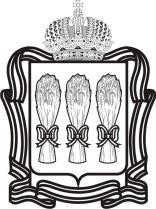 Начальнику ГАУ «Управление государственной экспертизы» Сакмаеву А.А. ул. Суворова, 156, г. Пенза 	АДМИНИСТРАЦИЯ 	 	КАРГАЛЕЙСКОГО СЕЛЬСОВЕТА 	 	 ВАДИНСКОГО РАЙОНА  	 ПЕНЗЕНСКОЙ ОБЛАСТИ ул. Центральная, д. 83, с. Каргалей,  Вадинский район,  Пензенская область, 442179 Тел. (8-841-42)3-34-10, факс (8-841-42) 3-34-10 	 На 	 	 Настоящим письмом Администрация Каргалейского сельсовета Вадинского района Пензенской области согласовывает для проведения проверки сметной стоимости проектно-сметную документацию (в том числе ведомость объемов работ, сводный сметный расчет) в отношении объекта капитального строительства: «Ремонт автомобильной дороги по ул. Садовая (0,949км-1,150км) в с. Каргалей Вадинского района Пензенской области». Шифр проектно-сметной документации: Л 133-22-1. Источник финансирования: Местный бюджет Предельная сметная стоимость объекта капитального строительства в текущих ценах составляет 850 000 (Восемьсот пятьдесят тысяч) рублей. Глава администрации                                     	 	 	И.И. Иванов 